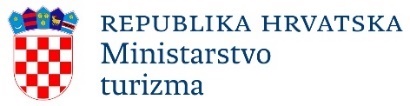 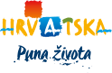 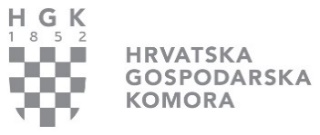 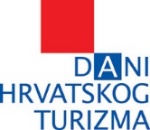 HVAR24. i 25. listopada 2018.JADROLINIJARED PLOVIDBE TRAJEKTASPLIT - STARI GRAD (HVAR)STARI GRAD (HVAR) - SPLITDRVENIK - SUĆURAJSUĆURAJ - DRVENIKRED PLOVIDBE KATAMARANAZa potrebe održavanja Dana hrvatskog turizma, uz redovne katamaranske linije, Jadrolinija je uvela i dodatne linije. Cijena karte u jednom smjeru je 110,00 kuna.SPLIT - HVARHVAR - SPLITKAPETAN LUKARED PLOVIDBE KATAMARANASPLIT - HVARHVAR - SPLITCijena karte u jednom smjeru je 90,00 kuna.SPLIT – BRAČ (MILNA) – HVAR – KORČULA – MLJET (POMENA) – DUBROVNIKDUBROVNIK – MLJET (POMENA) – KORČULA – HVAR – BRAČ (MILNA) – SPLITCijena karte u jednom smjeru je 90,00 kuna.SPLIT – HVAR – PRIGRADICA – KORČULAKORČULA - PRIGRADICA - HVAR - SPLITCijena karte u jednom smjeru je 40,00 kuna.dandatumpolazak iz Splitadolazak u Stari Grad (Hvar)utorak23. 10. 2018.6.008.00utorak23. 10. 2018.8.3010.30utorak23. 10. 2018.14.3016.30utorak23. 10. 2018.20.3022.30srijeda24. 10. 2018.6.008.00srijeda24. 10. 2018.8.3010.30srijeda24. 10. 2018.14.3016.30srijeda24. 10. 2018.20.3022.30četvrtak25. 10. 2018.6.008.00četvrtak25. 10. 2018.8.3010.30četvrtak25. 10. 2018.14.3016.30četvrtak25. 10. 2018.20.3022.30dandatumpolazak iz Staroga Grada (Hvar)dolazak u Splitčetvrtak25. 10. 2018.5.307.30četvrtak25. 10. 2018.11.3013.30četvrtak25. 10. 2018.14.3016.30četvrtak25. 10. 2018.17.3019.30petak26. 10. 2018.5.307.30petak26. 10. 2018.11.3013.30petak26. 10. 2018.14.3016.30petak26. 10. 2018.17.3019.30dandatumpolazak iz Drvenikadolazak u Sućurajutorak23. 10. 2018.8.008.35utorak23. 10. 2018.11.0011.35utorak23. 10. 2018.13.3014.05utorak23. 10. 2018.15.4516.20utorak23. 10. 2018.17.1517.50utorak23. 10. 2018.19.0019.35utorak23. 10. 2018.22.1022.45srijeda24. 10. 2018.8.008.35srijeda24. 10. 2018.11.0011.35srijeda24. 10. 2018.13.3014.05srijeda24. 10. 2018.15.4516.20srijeda24. 10. 2018.17.1517.50srijeda24. 10. 2018.19.0019.35srijeda24. 10. 2018.22.1022.45četvrtak25. 10. 2018.8.008.35četvrtak25. 10. 2018.11.0011.35četvrtak25. 10. 2018.13.3014.05četvrtak25. 10. 2018.15.4516.20četvrtak25. 10. 2018.17.1517.50četvrtak25. 10. 2018.19.0019.35dandatumpolazak iz Sućurajadolazak u Drvenikčetvrtak25. 10. 2018.6.307.05četvrtak25. 10. 2018.9.3010.05četvrtak25. 10. 2018.12.3013.05četvrtak25. 10. 2018.15.0015.35četvrtak25. 10. 2018.16.3017.05četvrtak25. 10. 2018.18.0018.35četvrtak25. 10. 2018.21.3022.05petak26. 10. 2018.6.307.05petak26. 10. 2018.9.3010.05petak26. 10. 2018.12.3013.05petak26. 10. 2018.15.0015.35petak26. 10. 2018.16.3017.05petak26. 10. 2018.18.0018.35petak26. 10. 2018.21.3022.05dandatumpolazak iz Splitadolazak u Hvarutorak23. 10. 2018.9.3010.35utorak23. 10. 2018.14.0015.05utorak23. 10. 2018.16.3017.35utorak23. 10. 2018.18.3019.35srijeda24. 10. 2018.9.3010.35srijeda24. 10. 2018.12.0013.05srijeda24. 10. 2018.14.0015.05srijeda24. 10. 2018.16.3017.35srijeda24. 10. 2018.18.3019.35četvrtak25. 10. 2018.9.3010.35četvrtak25. 10. 2018.12.0013.05četvrtak25. 10. 2018.14.0015.05četvrtak25. 10. 2018.16.3017.35dandatumpolazak iz Hvaradolazak u Splitčetvrtak25. 10. 2018.6.357.40četvrtak25. 10. 2018.12.3013.35četvrtak25. 10. 2018.19.0020.05petak26. 10. 2018.6.357.40petak26. 10. 2018.12.3013.35petak26. 10. 2018.14.0015.05petak26. 10. 2018.16.3017.35petak26. 10. 2018.19.0020.05datumpolazak iz Splitadolazak u Hvar23. - 25. 10. 2018.10.0010.50datumpolazak iz Hvaradolazak u Split24. - 26. 10. 2018.11.1512.05datumpolazak iz Splitadolazak u Hvar24. 10. 2018.7.408.40 - 8.50datumpolazak iz Hvaradolazak u Split24. 10. 2018.19.05 - 19.1520.15datumpolazak iz Splitadolazak u Hvar23. - 25. 10. 2018.16.3017.25 - 17.35datumpolazak iz Hvaradolazak u Split24. - 26. 10. 2018.14.25 - 14.3515.30